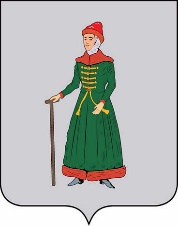 АДМИНИСТРАЦИЯСТАРИЦКОГО МУНИЦИПАЛЬНОГО ОКРУГАТВЕРСКОЙ ОБЛАСТИПОСТАНОВЛЕНИЕ12.03.2024                                          г. Старица                                          № 163Об утверждении плана мероприятий по устранению недостатков, выявленных муниципальными учреждениями  Старицкого муниципального округа Тверской области в ходе независимой оценки качества в 2023 году        Во исполнение решения Общественного Совета по проведению независимой оценки качества условий оказания услуг муниципальными бюджетными учреждениями культуры и образования на территории Старицкого муниципального округа Тверской области от 26.10.2023 № 2, Администрация Старицкого муниципального округа Тверской области ПОСТАНОВЛЯЕТ:   1. Утвердить:    1.1. План мероприятий по устранению недостатков, выявленных в ходе проведения независимой оценки качества в 2023 году, муниципальными учреждениями культуры Старицкого муниципального округа Тверской области (Приложение 1).    1.2. План мероприятий по устранению недостатков, выявленных в ходе проведения независимой оценки качества в 2023 году, муниципальными учреждениями образования Старицкого муниципального округа Тверской области (Приложение 2).   2. Разместить утверждённые планы по устранению недостатков, выявленных муниципальными учреждениями на официальном сайте для размещения информации о государственных (муниципальных) учреждениях в информационно-телекоммуникационной сети «Интернет» (www.bus.gov.ru).    3. Настоящее постановление подлежит размещению на официальном сайте Администрации Старицкого муниципального округа Тверской области в информационно-телекоммуникационной сети Интернет.    4. Контроль за исполнением настоящего постановления возложить на заместителя Главы Администрации Старицкого муниципального округа Тверской области Рыжкову М.А.   5. Настоящее постановление вступает в силу с даты его подписания, распространяет свое действие на правоотношения, возникшие с 01.01.2024.Заместитель Главы АдминистрацииСтарицкого муниципального округа                                                                   О.Г. Лупик           Приложение 1		к постановлению Администрации Старицкого муниципального округаот 12.03.2024    № 163План мероприятий по устранению недостатков, выявленных в ходе проведения независимой оценки качества в 2023 году, муниципальными учреждениями культуры Старицкого муниципального округа Тверской областиПриложение 2к постановлению Администрации Старицкого муниципального округаот 12.03.  2024 № 163План мероприятий по устранению недостатков, выявленных в ходе проведения независимой оценки качества в 2023 году, муниципальными учреждениями образования Старицкого муниципального округа Тверской области.№п/пНедостатки, выявленные в ходе независимой оценки качества условий оказания услуг организациейНаименование мероприятий по устранению недостатков, выявленных в ходе независимой оценке качества условий оказания услуг организациейПлановый срокреализациимероприятияОтветственныйисполнитель(с указаниемфамилии, имени,отчества идолжности)Сведения о ходе реализации мероприятияСведения о ходе реализации мероприятия№п/пНедостатки, выявленные в ходе независимой оценки качества условий оказания услуг организациейНаименование мероприятий по устранению недостатков, выявленных в ходе независимой оценке качества условий оказания услуг организациейПлановый срокреализациимероприятияОтветственныйисполнитель(с указаниемфамилии, имени,отчества идолжности)Реализованные мерыпо устранениювыявленныхнедостатковФактический срокреализацииМБУК «Старицкий Дом культуры им. Я.С. Потапова»МБУК «Старицкий Дом культуры им. Я.С. Потапова»МБУК «Старицкий Дом культуры им. Я.С. Потапова»МБУК «Старицкий Дом культуры им. Я.С. Потапова»МБУК «Старицкий Дом культуры им. Я.С. Потапова»МБУК «Старицкий Дом культуры им. Я.С. Потапова»МБУК «Старицкий Дом культуры им. Я.С. Потапова»III. Доступность услуг для инвалидовIII. Доступность услуг для инвалидовIII. Доступность услуг для инвалидовIII. Доступность услуг для инвалидовIII. Доступность услуг для инвалидовIII. Доступность услуг для инвалидовIII. Доступность услуг для инвалидов1Наличие сменных кресел-колясокПриобретение сменных кресел-колясок)2024 г.Курменева Е.А. -директорНаправление заявки на участие в конкурсе по доступной средедекабрь2025 г.2Возможность предоставления инвалидам по слуху (слуху и зрению) услуг сурдопереводчика (тифлосурдопереводчика)2024 г.Курменева Е.А. -директорНаправление заявка на предоставления специалиста в учреждение культурыдекабрь2025 г.МБУК «Старицкая ЦБС»МБУК «Старицкая ЦБС»МБУК «Старицкая ЦБС»МБУК «Старицкая ЦБС»МБУК «Старицкая ЦБС»МБУК «Старицкая ЦБС»МБУК «Старицкая ЦБС»III. Доступность услуг для инвалидовIII. Доступность услуг для инвалидовIII. Доступность услуг для инвалидовIII. Доступность услуг для инвалидовIII. Доступность услуг для инвалидовIII. Доступность услуг для инвалидовIII. Доступность услуг для инвалидов1Оборудование входных групп пандусом или подъёмными платформамиОборудование уличной кнопки вызова у входа в центральную библиотеку2024 г.Мартюгина Татьяна Викторовна - директорНаправление заявки в отдел культуры Администрации Старицкого муниципального округаавгуст2024 г.2Наличие адаптированных лифтов, поручней, расширенных дверных проемовОборудование поручней на входной лестнице центральной библиотеки2024 г.Мартюгина Татьяна Викторовна - директорНаправление заявки в отдел культуры Администрации Старицкого муниципального округаавгуст2024 г.3Дублирование надписей, знаков и иной текстовой и графической информации знаками, выполненными рельефно-точечным шрифтом БрайляПриобретение табличек с дублированием вывески, и названия отделов2024 г.Мартюгина Татьяна Викторовна - директорНаправление заявки в отдел культуры Администрации Старицкого муниципального округаноябрь2025 г.№п/пНедостатки, выявленные в ходе независимой оценки качества условий оказания услуг организациейНаименование мероприятий по устранению недостатков, выявленных в ходе независимой оценке качества условий оказания услуг организациейПлановый срокреализациимероприятияОтветственныйисполнитель(с указаниемфамилии, имени,отчества идолжности)Сведения о ходе реализации мероприятияСведения о ходе реализации мероприятия№п/пНедостатки, выявленные в ходе независимой оценки качества условий оказания услуг организациейНаименование мероприятий по устранению недостатков, выявленных в ходе независимой оценке качества условий оказания услуг организациейПлановый срокреализациимероприятияОтветственныйисполнитель(с указаниемфамилии, имени,отчества идолжности)Реализованные мерыпо устранениювыявленныхнедостатковФактический срокреализацииОбразовательные организации Старицкого муниципального округаОбразовательные организации Старицкого муниципального округаОбразовательные организации Старицкого муниципального округаОбразовательные организации Старицкого муниципального округаОбразовательные организации Старицкого муниципального округаОбразовательные организации Старицкого муниципального округаОбразовательные организации Старицкого муниципального округаIII. Доступность услуг для инвалидовIII. Доступность услуг для инвалидовIII. Доступность услуг для инвалидовIII. Доступность услуг для инвалидовIII. Доступность услуг для инвалидовIII. Доступность услуг для инвалидовIII. Доступность услуг для инвалидов1Не в полном объеме оборудованы территории, прилегающие к зданиям организаций, и их помещения с учетом доступности для инвалидовОбеспечение оборудованием территорий, прилегающих к зданиям организаций, и их помещений с учетом доступности для инвалидов:-оборудование входных групп пандусами или подъемными платформамиМБДОУ Детский сад № 2 ст. Старица,МБДОУ Детский сад № 3,МБДОУ Детский сад № 4,МБУ ДО «Центр дополнительного образования»;-возможность предоставления инвалидам по слуху (слуху и зрению) услуг сурдопереводчика (тифлосурдопереводчика)МБДОУ Детский сад № 2,МБДОУ Детский сад № 2 ст. Старица,МБДОУ Детский сад № 3,МБДОУ Детский сад № 4,МБУ ДО «Центр дополнительного образования»;МБУ ДО «Спортивная школа»;МБУ ДО «Старицкая ДШИ»;-наличие выделенных стоянок для автотранспортных средств инвалидовМБДОУ Детский сад № 2,МБДОУ Детский сад № 2 ст. Старица,МБДОУ Детский сад № 3,МБДОУ Детский сад № 4,МБУ ДО «Центр дополнительного образования»;МБУ ДО «Спортивная школа»,МБУ ДО «Старицкая ДШИ»;-наличие сменных кресел-колясок:МБДОУ Детский сад № 2,МБДОУ Детский сад № 2 ст. Старица,МБДОУ Детский сад № 3,МБДОУ Детский сад № 4,МБУ ДО «Центр дополнительного образования»,МБУ ДО «Старицкая ДШИ»;-наличие адаптированных лифтов, поручней, расширенных дверных проемов:МБДОУ Детский сад № 2,МБДОУ Детский сад № 2 ст. Старица,МБДОУ Детский сад № 3,МБУ ДО «Центр дополнительного образования»;-наличие специально оборудованных санитарно-гигиенических помещений в организации:МБДОУ Детский сад № 2 ст. Старица,МБДОУ Детский сад № 3,МБДОУ Детский сад № 4,МБУ ДО «Центр дополнительного образования»;МБУ ДО «Спортивная школа»,МБУ ДО «Старицкая ДШИ»;-дублирование для инвалидов по слуху и зрению звуковой и зрительной информацииМБДОУ Детский сад № 2 ст. Старица;-помощь, оказываемая работниками организации, прошедшими необходимое обучение (инструктирование) (возможность сопровождения работниками организации)МБДОУ Детский сад № 2,МБДОУ Детский сад № 2 ст. Старица,МБДОУ Детский сад № 3,МБДОУ  Детский сад № 4.Декабрь 2025 г.Руководители ОО:-Борисова Е.Р. (МБДОУ Детский сад № 2), -Воробьева Е.В. (МБДОУ Детский сад № 2 ст. Старица),- Шилова Т.Н. (МБДОУ Детский сад № 3), -Андреева Н.В. (МБДОУ Детский сад № 4), -Андреева Т.В. (МБУ ДО «Центр дополнительного образования»),-Белоброва Е.В. (МБУ ДО «Спортивная школа»),- Шабашкин А.Ю. (МБУ ДО «Старицкая ДШИ»).Направлены заявки в отдел образования, отдел культуры Администрации Старицкого муниципального округадекабрь 2025 г.